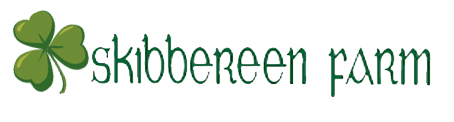 Horse Show –July 30, 2017ENTRY BLANKName of Horse:						Age:			Color:Rider Name: 								Class #s:Owner Name:					       	         	Phone: 				Address:  								City/ST/Zip:  								Email:  									I understand that Skibbereen Farm does not take responsibility for this participant’s actions and well-being.  I hereby hold harmless and release Skibbereen Farm, 1147 Group, Inc., The Magliano Group and all of its employees, agents, and volunteers from any and all liability.  I also acknowledge that I have read all the general information, rules, and regulations on the reverse side of this entry blank and agree to abide by the terms hereto set forth. Signatures indicate that the signer has read and understands the above.Owner SignatureRider SignatureTrainer SignatureSKIBBEREEN FARM GENERAL INFORMATION, RULES & REGULATIONSEntries are accepted the day of the show.  Early entries are greatly appreciated.  Entries can be faxed to (716) 648-1908 or mailed to Skibbereen Farm, 5142 Bussendorfer Road, Orchard Park, NY 14127.   Entries scratched prior to the start of the class will not be charged.Proper riding attire is mandatory at all times, including the use of a well-fitted ASTM/SEI approved helmet.  Management reserves the right to dismount any rider not meeting these criteria, or remove any exhibitor acting in an unsafe manner.All accounts must be settled at the show. A $25 fee will be assessed to any unpaid accounts and any checks returned by the bank.   Numbers will not be given until all entries have been paid in full or an open check has been left with the entry. All checks are made payable to 1147 Group, Inc.Management reserves the right to divide any classes where the number of entries warrants, and to combine or cancel any classes with fewer than 3 entries.A current negative Coggins is required for all entries and must be presented with entry blank before numbers will be given to exhibitor.Each entry is responsible for a $5 series fee to join the Greater Buffalo Show Series and support season championships.  Each entry will also be assessed a $20 Grounds/Schooling fee.A limited amount of stalls with bedding are available for a fee of $50 for Sun.   To reserve stalls, please call Bill Kraetz at (716) 998-6993.A signed release will be required to receive a number. No one is allowed to school without a number.  Horses that school and do not show are still responsible for the Grounds/Schooling fee.There is absolutely NO SMOKING anywhere on the premises.  Smokers will have to go to their own vehicles to smoke.This entry constitutes an agreement that the party making it and each of the riders, owners, trainers, or agents connected thereto, shall accept and abide by the rules of the show, that they will accept as final any ruling of the show management with respect to their conduct, and that each entry agrees to defend and hold Skibbereen Farm, 1147 Group, Inc., Magliano Group, its show management, agents and employees harmless for any illness, loss or accident which may occur, whether or not such injury or loss resulted directly from the negligent act or omissions of said show management, agents, employees, or volunteers.